РезюмеФамилиясы, аты - Зулпукаров Капар                                               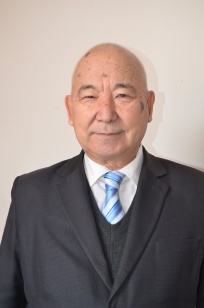 Туулган жылы - 17.05.1947Туулган жери - Ош областындагы Кара-Кулжа (Совет) районунунТерек-Суу айылы.Улуту - кыргызЖарандыгы - Кыргыз РеспубликасыДареги - Ош ш., Масалиев пр., үй № 14, кв.34Билими - жогоркуАдистиги - орус тили жана адабияты мугалими Ош мамлекеттикпедагогикалык институнун тарых-филология факультети(1962-1967)Окумуштуулукдаражасы - филология илимдеринин кандидаты (1984, 10.02.01),филология илимдеринин доктору (1996, 01.02.20)Окумуштуулукнаамы - орус тили боюнча доцент (1990-ж.), тил таануу боюнчапрофессор (2000-ж.)Жалпы стажы - 49 жылЭмгек жолу жана иш тажрыйбасы:1967-1969. Кара-Суу районундагы В.В. Маяковский атындагы орто мектептин орус тили, адабиятынан мугалим.1969-1988. Фрунзе политехникалык институнун Оштогу жалпы техникалык институнун (факультетинин) орус тили боюнча окутуучусу.1988-1994. Ош мамлекеттик педагогикалык институнда орус тили кафедрасынын башчысы, педагогика факультетинин деканы, орус тили кафедрасынын доценти.1994-2006. Ош технологиялык университетинин (мурун колледжинин) тил дисциплиналар кафедрасынын доценти, кафедра башчысынын милдетин аткаруучусу, Өзгөндөгү филиалынын (кийин - институнун) директору, директорунун илимий иштери боюнча орун басары.2006-2015. Ош МУнун орус тили жана салыштырма тил таануу кафедрасынын башчысынын милдетин аткаруучу, деканы.2015. Лингвистикалык изилдөөлөрдүн борборунун директору.Изилдөө багыттары: жалпы, орус, типологиялык тил таануу, тилди окутуунун методикасы, түркология, ностратика, лингвопаремиология, когнитивдик лингвистика, психолингвистика.Кадрларды даярдоого салымы. Анын жетекчилиги менен 21 кандидаттык, 3 доктордук диссертация корголду. 15 аспирант, 4 докторант менен иштөөдө. Диссертациялык кеңештин мүчөсү.Эл аралык форумдарда катышуусу. 25 эл аралык, регионалдык, республикалык илимий-практикалык конференциялардын катышуучусу (Фрунзе- Бишкек, Алма-Ата, Ташкент, Санкт-Петербург, Москва). Орус тили боюнча ЖОЖдорго окуулуктарды түзүүчү окутуучулар ассоциациясынын президиумунун мүчөсү (Санкт-Петербург).Сыйлыктары: ОМПИнин комсомол комитетинин ардак грамотасы (1967), комсомолдун Ош обкомунун ардак грамотасы (1967,1984), ФПИнин ректорунун алкышы (1984), ФПИнини Оштогу жалпы техникалык факультетинин ардак грамотасы (1980,1981,1982). Билим берүү министрлигинин ардак грамотасы (1996), “КРдин билим берүүсүнүн отличниги” төш белгиси (1996, №352), ОшТУнун ректорунун ардак грамотасы (2004), ОшМУнун ректорунун ардак грамотасы (2007), Индия Республикасынын Кыргызстандагы элчисинин ардак сертификаты (2008), Ош мэриясынын ардак грамотасы (2008, 2016).Автордугу: 120дан ашык илимий макалалар жана докладдар (тезистери), 10 китеп (4 монография, 6 окуу куралы).Адрес: Ош ш., Масалиев пр., үй № 14, кв.34. үй тел. (03222) 306 90, иш тел. (03222) 8 76 73; моб.тел. 0553 811 820.Эл. почта: zulpukarov48@mail.ruРЕЗЮМЕ                                      Суркеева Венера Бекмаматовна               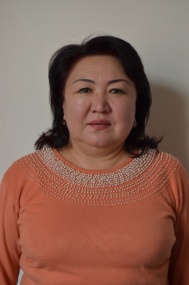 РЕЗЮМЕЖылдыз Ракманбековна Тойчуева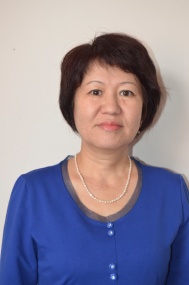 РЕЗЮМЕФ.И.О: Жамшитова Гульнара Жамшитовна                 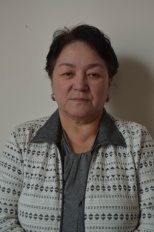 Дата и место рождения 26.06.1954 г. Ошская область, Кара-Кульжинский р/н, с.Карагуз.Место проживания: г. Ош ул.Ак-Бууринская д. 92.Национальность: кыргыз.Семейное положение: сын, дочь и двое внуков.Образование: 1973 г . Джалал-Абадское медицинскоеучилище; 1983 г. ОГПИ; факультетрусской филологииОпыт работы: 1983-1994 гг- преподаватель кафедрырусского языка филологического факультета ОшГУ; 1994-1995гг- старшийпреподаватель кафедры русского языка филологического факультета ОшГУ.с 1996 г . по настоящее время заведующийкафедры русской речи и лингвокультуры филологического факультета ОшГУ.Знание компьютера: на уровне пользователя.Знание языков: кыргызский - родной, русский – профессионально, узбекский – хорошо,английский со словарем.Научные работы(должности ): 2001 г- защитила диссертацию по специальности «Сопоставительное историческое типология языкознания»с 2002 года занимает должность доцента кафедры русской речи и лингвокультуры.Старший научный сотрудник, кандидат филологических наук научно- исследовательского института социальных и гуманитарных наук ОшГУ.Автор более 20-ти научных трудов, 3-х учебно-методических пособий.Автор русско-кыргызского и кыргызско-русского фразеологического словаря изданного в 2000 году. В 2001 году словарь был переиздан по заказу Министерства образования Кыргызской Республики.Награды: Почетные грамоты: ОшГУ, Ошскойгородской администрации, Ошскойобластной администрации, за лучшую научную работунаграждена дипломом2-ой степени ОшГУ, отличникнародного образования.Сертификаты:2016г . – участник ХIII международной научно-практической конференции «Современные тенденции развития науки и технологий.2015г .- участник семинар-тренинга «Интегрированное обучение предмету и языку. Вводный курс».РЕЗЮМЕУсманова Рано Мадаминжановна         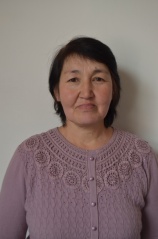 Бисерова Аида ХамитовнаРезюмеАйтматова Гульжамал Алтыбаевна      Дата рождения 29 июня 1966 года.Национальностькыргызка.Домашний адрес Кыргызстан, г. Ош, ул. Салиевой 62/28.Телефоны (0772) 413073ОбразованиеНаграды1983-1988 гг. Высшее, Ошский Государственный педагогический институт, факультет русской филологии, по специальности «Учитель русского языка и литературы», г. Ош 1988-1991гг. – учитель русского языка сш. Жоомарта Баткенского района.1996г.диплом с отличием юридического факультета ОшГУ.2007-2020 доцент кафедры русского и сопоставительного  языкознания факультета русской филологии Ошского Государственного университета (далее ОшГУ).  2006г. Защита кандидатской диссертации, г. Бишкек 2009г.- Почетная грамота факультета русской филологии 2010 г. – Отличник народного образования.2011г. – Грамота Министерства народного образования КР. 2012 г. – диплом 2 степени «Лучший лектор ОшГУ». 2013 г. – Почетная грамота ОшГУ.2014г.- «Жылдын мыкты айымы».Страны, где тренер приобрел опыт работы:  Кыргызстан, Казахстан.Владение языками Русский – хорошее знание: чтение, письмо, разговорная речь. Кыргызский - хорошее знание: чтение, письмо, разговорная речь. Узбекский – среднее знание: разговорная речь. Английский – среднее знание: чтение, перевод со словарем, разговорная речь.Занимаемая должность1991-2007гг.- ст. преп. кафедры психологии ОшГУ.2007-2015гг.- зам.декана по з/о факультета русской филологии.2017 по настоящее время зав. кафедрой русского и сопоставительного  языкознания.Дата рождения:26 июня 1969 года.Национальность:кыргызка.Домашний адрес:Кыргызстан, г. Ош, с.Жапалак, ул. Муратова А. 11Б.Телефоны:(03222) 88652, (д.), 87570 (р. факс), 87446 (р.), (0770) 404008E-mail:jildiz_69@mail.ruОбразование:НаградыВысшее, Ошский Государственный педагогический институт, факультет русской филологии, по специальности «Учитель русского языка и литературы», г. Ош 1986-1991 гг. Диплом ОшПИ: ТВ-1 №134294, регистр №163, от 28 июня 1991 г.1996-1999 г. аспирант кафедры языкознания Ошского Государственного университета (далее ОшГУ). Научный руководитель – академик НАН КР Орузбаева Б.О. Тема диссертационного исследования: «Принципы построения двуязычных словарей (на примере «Киргизско-русского словаря» академика К.К. Юдахина)».§1996 г. повышение квалификации без отрыва от производства при факультете мировых языков ОшГУ по специальности «Русский язык и литература».§наличие более 30 сертификатов от МОиН КР и международных фондов по образовательным проектам.2001-2013 г. - Почетные грамоты русской филологии ОшГУ.2009 г. – Почетная грамота ОшГУ.2007 г. – диплом 1 степени «Лучший методист ОшГУ».Страны где тренер приобрел опыт работы:§Кыргызстан, Украина, Казахстан.Владение языками§ Русский – хорошее знание: чтение, письмо, разговорная речь.§ Кыргызский - хорошее знание: чтение, письмо, разговорная речь.§ Узбекский – среднее знание: разговорная речь.§ Английский – среднее знание: чтение, перевод со словарем, разговорная речь.Занимаемая должность1991-2001§ Работодатель: ОшГУ.§ Должность: преподаватель кафедры русского языкознания факультета русской филологии ОшГУ.2001-2012§ Работодатель: ОшГУ.§ Должность: старший преподаватель кафедры русского языкознания факультета русской филологии ОшГУ.2012 - по настоящее время§ Работодатель: ОшГУ.§ Должность: и. о. доцента кафедры русского и сопоставительного языкознания факультета русской филологии ОшГУ.2000 – по настоящее время§ Должность: научный сотрудник Лаборатории критического мышления ОшГУ, Фонда поддержки образовательных дисциплин.Дата рождения6 января 1961 года г. Кара-СууНациональностьузбечкаДомашний адресКыргызстан, г. Ош, проспект. Масалиева 56/45Телефоны(0551) 129- 444E-mail :ranousmanova00 @ mail. RuОбразованиеВысшее, Курский государственный педагогтческий институт. специальность «Учитель русского языка и литературы», г. Курск 1979-1984 гг.Опыт работыС 2004 -2006 – Координатор проекта «Управлять вместе» - Гендерное образование ПРООН2001 – участник международного проекта «Женщины за мир» (Кыргызстан-США)С 1999-2003 – ОФ «Молодежь и современность». Координаторпроектов «Культура без границ» (Фонд Сорос Кыргызстан), «Big brother | Big sister Osh» (ФСК), «Ноосферное образование женщин и молодежи» (ФСК), «Город как среда обитания» (ПРОООН)С 2001 по 2003 г. – зам. декана по учебной работеС 1996г . по 2016г. – старший преподаватель кафедры русского и сопоставительного языкознания.С 1987г. – преподаватель Ош ГУ.С 1984 по 1987г. – учитель русского языка и литературы сш. им. Куйбышева Ленинского района Джалал-Абадской областиСтраны, где приобретен опыт работыКыргызстан, СШАНаграды2005г . – Почетная грамота ОшГУ2008 г. Диплом I степени в конкурсе «Лучший лектор ОшГУ-2008». г. Ош.2009 г. Почетная грамота Ошской областной госадминистрации г. Ош.2012г. Почетная грамота ОшГУСертификаты2008 г. январь – курсы по повышению компьютерной грамотности. ОшГУ. г. Ош. 2009г. май - курсы повышения квалификации по методике преподавания русского языка как неродного в Центре международного образования МГУ им. Ломоносова 2011г. апрель – «Современные методы тестирования. Система мониторинга, качества образования» 2013 г. январь – курсы повышения квалификации «Повышение педагогических знаний» ОшГУ г.Ош29 ноября 2016г. Удостоверение о повышении квалификации, Русский язык в образовательном пространстве стран СНГ, 24ч. г. Москва9-10 декабря 2018 Курсы русского языка и литературы, г.Ош, сертификат12 декабря 2018 Русский язык в пространстве художественного текста, г.Ош, сертификатВладение языкамиРусский (свободно, на профессиональном уровне),английский (со словарем), узбекский (свободно),киргизский (свободно).Адресг.Ош, Л. Маидова 21Контактные      телефоны (0778) 017457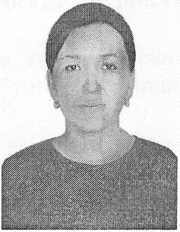 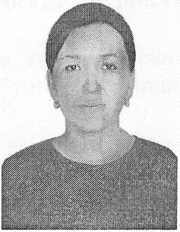 Сведения о себеСведения о себе	         Сведения о себеОбразование	         ОбразованиеОпыт работы 	          Опыт работыУчастие в тренингах    и         конференциях 	Участие в тренингах	и конференцияхЗнание языковДругие навыкидеятельность	Владение языками			Научная работаувлеченияСведения о себеСведения о себе	         Сведения о себеОбразование	         ОбразованиеОпыт работы 	          Опыт работыУчастие в тренингах    и         конференциях 	Участие в тренингах	и конференцияхЗнание языковДругие навыкидеятельность	Владение языками			Научная работаувлеченияГод и место рождения: 1976, Кыргызстан, г. ОшНациональность: татаркаСемейное положение: замужем2002-2008гг. Высшее, Ошский государственный университет, специальность: Русский язык и литература 2019 г.- работа в научном проекте «Возрождение духовной культуры памирских кыргызов и проблема диалога этносов Кыргызстана» 2019 г. март - ст. лаборант кафедры русского и сопоставительного языкознания, преп. совместитель2019 г. преп. межфакультетской кафедры русского языка2017.15.10.-обучение по проведению наблюдения за избирательным процессом за выборами Президента.2017 г. Прошла обучение на курсах повышения квалификации преподавателей русского языка.2016-2018 гг. – работа в проекте «Сохранение  и развитие родного языка в условиях многонационального государства»2016 г. март  краткосрочный наблюдатель  в выборах депутатов местных кенешев КР2016 г. – семинар «Русский язык: новые подходы к взаимодействию языка и культуры»2016 г. – тренинг по освоению курса по интеркультурному образованию в системе высшего образования КР. участие на семинаре по программе ИРБИС -64 (электронная библиотека).2014-2015 г.г. – работа в проекте «Университетская наука и проблемы возрождения духовного наследия кыргызского народа»2014 г. курсы кыргызского языка в ОшГУ 2014г. ст. лаборант и преподаватель кафедры всемирной литературы факультета русской филологии ОшГУ 2012-2014 г. г. работа в проекте «Социально-культурные аспекты функционирования литературы и искусства в общем пространстве Кыргызстана»2009г. лаборант и преподаватель кафедры всемирной литературы факультета русской филологии ОшГУ 2008г. секретарь референт и преподаватель кафедры всемирной литературы факультета русской филологии ОшГУ 2007-2008гг. учитель начальных классов средней школы №14 г. Ош2006-2007гг. учитель начальных классов средней школы №15 г. Ош2020 г. семинар Moodle2020 г. Семинар КМ2019г. семинар КМапрель 2017 г. - Проект Ага-Хана «Человековедение», семинар «Введение в человековедение»19-24 июня 2017 г. курсы повышения квалификации преподавателей русского языка, при поддержке Представительства Россотрудничества в Киргизии, г. Ош24-26 ноября 2016 г. –семинар по русскому языку, литературе и культуре «Русский язык: новые подходы к взаимодействию языка и культуры», г. Ош24-27 августа 2016 г. Семинар по интеркультурному образованию в системе высшего образования КР в рамках проекта «Единство в многообразии»2016 г. - курсы по преподаванию русского языка как иностранного. Программа реализации правительства Санкт-Петербурга гос. Политики РФ в отношении соотечественников зарубежом2016 г. 9-10 апрель семинар  по Проведению комплексной оценки школьного питания в КР2015 г. г. Ош Семинар по русскому языку и литературе2015г. участие в тренинге «Менторство, мониторинг и инспекция». международная научно-практическая конференция Пространство русского языка в межкультурных связях России и Кыргызстана (Русский центр Общественного Российского фонда «Русский мир» в г. Ош. апрель - сертификат Проект Ага-Хана «Человековедение», семинар «Введение в человековедение». - г. Ош Проект Ага-Хана «Человековедение», семинар «Искусство и культура». - г. Ош курсы по компьютерным технологиям, ЦОВс 2007 года –краткосрочный наблюдатель по  г.Ош участие в выборной компании президента КР, депутатов ЖК от «Коалиции за демократию и гражданское общество»Русский (основой) – свободно; кыргызский, узбекский, татарский – свободно; 1.Малоизвестные факты из жизни М.Ю. Лермонтова. – Ош-2010, Сб. материалов Международной научно-практической конференции «Русский мир-императив единения»2. Детская литература. – Ош «Билим», 2012; в соавторстве Сабирова В.К., Мурадымов Н.М., Мискичекова З.Я.3.Вклад русских ученых в развитии Кыргызоведения.- Ош-2014, Сб. материалов Международной научно-практической конференции; в соавторстве Мурадымов Н.М., Мискичекова З.Я.4. Народные верования кыргызов о детях-близнецах,  Материалы Международной заочной научно-практической конференции «Современное общество, образование и наука». – Тамбов, №1, 2015. (РИНЦ); в соавторстве Асанова Д., Сабирова В.;5.К вопросу о перспективах изучения концепций этноидентичности, "Теория и практика современной науки", №7(13) 2016;6.Культурные взаимосвязи в процессе самоопределения стран Центральной Азии, Вестник ОшГУ. - № 3, 2 издание, 2016. – С. 147-150;7.Поэтический дар «алайской царицы» КурманджанДатки, ."Теория и практика современной науки" №3(21) 2017;8.Кыргызы Америки в литературе кыргызского зарубежья."Теория и практика современной науки" №3(21) 2017 www.modern-j.ru/osnovnoy_razdel__sovremennaya_nauka__teoriya_i_praktika___6_24__2017/) 42 (211);Умение работать в команде, коммуникабельность.Программы и MS WORD, EXCEL , интернетЧтение, вязаниеГод и место рождения: 1976, Кыргызстан, г. ОшНациональность: татаркаСемейное положение: замужем2002-2008гг. Высшее, Ошский государственный университет, специальность: Русский язык и литература 2019 г.- работа в научном проекте «Возрождение духовной культуры памирских кыргызов и проблема диалога этносов Кыргызстана» 2019 г. март - ст. лаборант кафедры русского и сопоставительного языкознания, преп. совместитель2019 г. преп. межфакультетской кафедры русского языка2017.15.10.-обучение по проведению наблюдения за избирательным процессом за выборами Президента.2017 г. Прошла обучение на курсах повышения квалификации преподавателей русского языка.2016-2018 гг. – работа в проекте «Сохранение  и развитие родного языка в условиях многонационального государства»2016 г. март  краткосрочный наблюдатель  в выборах депутатов местных кенешев КР2016 г. – семинар «Русский язык: новые подходы к взаимодействию языка и культуры»2016 г. – тренинг по освоению курса по интеркультурному образованию в системе высшего образования КР. участие на семинаре по программе ИРБИС -64 (электронная библиотека).2014-2015 г.г. – работа в проекте «Университетская наука и проблемы возрождения духовного наследия кыргызского народа»2014 г. курсы кыргызского языка в ОшГУ 2014г. ст. лаборант и преподаватель кафедры всемирной литературы факультета русской филологии ОшГУ 2012-2014 г. г. работа в проекте «Социально-культурные аспекты функционирования литературы и искусства в общем пространстве Кыргызстана»2009г. лаборант и преподаватель кафедры всемирной литературы факультета русской филологии ОшГУ 2008г. секретарь референт и преподаватель кафедры всемирной литературы факультета русской филологии ОшГУ 2007-2008гг. учитель начальных классов средней школы №14 г. Ош2006-2007гг. учитель начальных классов средней школы №15 г. Ош2020 г. семинар Moodle2020 г. Семинар КМ2019г. семинар КМапрель 2017 г. - Проект Ага-Хана «Человековедение», семинар «Введение в человековедение»19-24 июня 2017 г. курсы повышения квалификации преподавателей русского языка, при поддержке Представительства Россотрудничества в Киргизии, г. Ош24-26 ноября 2016 г. –семинар по русскому языку, литературе и культуре «Русский язык: новые подходы к взаимодействию языка и культуры», г. Ош24-27 августа 2016 г. Семинар по интеркультурному образованию в системе высшего образования КР в рамках проекта «Единство в многообразии»2016 г. - курсы по преподаванию русского языка как иностранного. Программа реализации правительства Санкт-Петербурга гос. Политики РФ в отношении соотечественников зарубежом2016 г. 9-10 апрель семинар  по Проведению комплексной оценки школьного питания в КР2015 г. г. Ош Семинар по русскому языку и литературе2015г. участие в тренинге «Менторство, мониторинг и инспекция». международная научно-практическая конференция Пространство русского языка в межкультурных связях России и Кыргызстана (Русский центр Общественного Российского фонда «Русский мир» в г. Ош. апрель - сертификат Проект Ага-Хана «Человековедение», семинар «Введение в человековедение». - г. Ош Проект Ага-Хана «Человековедение», семинар «Искусство и культура». - г. Ош курсы по компьютерным технологиям, ЦОВс 2007 года –краткосрочный наблюдатель по  г.Ош участие в выборной компании президента КР, депутатов ЖК от «Коалиции за демократию и гражданское общество»Русский (основой) – свободно; кыргызский, узбекский, татарский – свободно; 1.Малоизвестные факты из жизни М.Ю. Лермонтова. – Ош-2010, Сб. материалов Международной научно-практической конференции «Русский мир-императив единения»2. Детская литература. – Ош «Билим», 2012; в соавторстве Сабирова В.К., Мурадымов Н.М., Мискичекова З.Я.3.Вклад русских ученых в развитии Кыргызоведения.- Ош-2014, Сб. материалов Международной научно-практической конференции; в соавторстве Мурадымов Н.М., Мискичекова З.Я.4. Народные верования кыргызов о детях-близнецах,  Материалы Международной заочной научно-практической конференции «Современное общество, образование и наука». – Тамбов, №1, 2015. (РИНЦ); в соавторстве Асанова Д., Сабирова В.;5.К вопросу о перспективах изучения концепций этноидентичности, "Теория и практика современной науки", №7(13) 2016;6.Культурные взаимосвязи в процессе самоопределения стран Центральной Азии, Вестник ОшГУ. - № 3, 2 издание, 2016. – С. 147-150;7.Поэтический дар «алайской царицы» КурманджанДатки, ."Теория и практика современной науки" №3(21) 2017;8.Кыргызы Америки в литературе кыргызского зарубежья."Теория и практика современной науки" №3(21) 2017 www.modern-j.ru/osnovnoy_razdel__sovremennaya_nauka__teoriya_i_praktika___6_24__2017/) 42 (211);Умение работать в команде, коммуникабельность.Программы и MS WORD, EXCEL , интернетЧтение, вязаниеАдрес	           Контактные данныеАдрес	           Контактные данныеКыргызская Республика, г. Ош, ул.Л.Маидова 21e – mail :aida_1576 @mail.ruКыргызская Республика, г. Ош, ул.Л.Маидова 21e – mail :aida_1576 @mail.ruКонтактные      телефоныКонтактные      телефонысот.: (0778)017457сот.: (0778)017457Нагр      грады	НаградыНагр      грады	Награды. Благодарность деканата факультета русской филологии ОшГУ с занесением в трудовую книжку.Материальные поощрения  деканата факультета русской филологии ОшГУ. Почетная грамота факультета. Почетная грамота факультета. Благодарность деканата факультета русской филологии ОшГУ с занесением в трудовую книжку.Материальные поощрения  деканата факультета русской филологии ОшГУ. Почетная грамота факультета. Почетная грамота факультетаДата рождения9 января 1980 года ПГТ Айдаркен Каддамжайского районаНациональностькыргызкаДомашний адресКыргызстан, г. Ош, ул. Чекирова д. № 27Телефоны(0772) 900-760E-mail :gaitmatova00 @ mail. RuОбразованиеВысшее, Ошский государственный университет, специальность «Учитель русского языка и литературы», г. Ош 1996 - 2001 гг.Опыт работыСтаж работы:           С 1999-2003 – ОФ «Молодежь и современность». Волонтер проекта «Big brother | Big sister Osh» (Фонд Сорос Кыргызстан) С 2001г. – преподаватель кафедры русского и сопоставительного языкознания Ош ГУ.С 2002 – 2004гг. – председатель профкома факультета русской филологии2004-2008, с сентября 2017 г. – секретарь Ученого совета факультета русской филологииС 2007 г. соискатель кафедры русского и сопоставительного языкознания ошского государственного университета.Научный руководитель – профессор Зулпукаров К.З. Тема диссертационного исследования: «Зависимость лексико-фразеологического содержания текущей информации от актуализируемых явлений действительности»18 лет (педагогический стаж) ОшГУНаграды2006г . – Почетная грамота ОшГУ за активное участие в общественной жизни университета2019 г. – Благодарность  с занесением в трудовую книжку ОшГУСертификаты2001 г. январь – курсы по повышению компьютерной грамотности. 2002г . – участник 4-х дневного Тренинга для Тренеров «Основы тренерского мастерства».2002г . – тренер ЦПГО «Интербилим» фонда Каунтерпарт Консорсиум Кыргызстан2006 – участие в тренинге программы РКМЧП в объеме 128 часов.Владение языкамиДругие навыкиСемейное положениеРусский (свободно, на профессиональном уровне),английский (со словарем), узбекский (свободно),киргизский (родной).Умение работать в команде, коммуникабельность., организаторские способности, Программы и MS WORD, EXCEL , интернетзамужем, трое детей.